		Соглашение		О принятии единообразных технических предписаний для колесных транспортных средств, предметов оборудования и частей, которые могут быть установлены и/или использованы на колесных транспортных средствах, и об условиях взаимного признания официальных утверждений, выдаваемых на основе этих предписаний* (Пересмотр 2, включающий поправки, вступившие в силу 16 октября 1995 года)		Добавление 77: Правила № 78		Пересмотр 1 – Поправка 3Дополнение 3 к поправкам серии 03 – Дата вступления в силу: 9 февраля 2017 года 		Единообразные предписания, касающиеся официального утверждения транспортных средств категорий L1, L2, L3, L4 
и L5 в отношении торможенияНастоящий документ опубликован исключительно в информационных целях. Аутентичным и юридически обязательным текстом является документ 
ECE/TRANS/WP.29/2016/56 с поправками, содержащимися в пункте 59 доклада ECE/TRANS/WP.29/1123.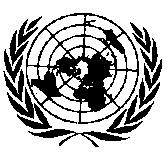 ОРГАНИЗАЦИЯ ОБЪЕДИНЕННЫХ НАЦИЙПункт 1 изменить следующим образом:«1.	…	Настоящие Правила применяются к транспортным средствам категории L1.	…»Пункт 2.6 изменить следующим образом:«2.6	"Комбинированная тормозная система (КТС)" означает:	для транспортных средств категорий L1 и L3 – систему рабочего тормоза, в которой не менее двух тормозов на разных колесах приводятся в действие с помощью единого органа управления;	для транспортных средств категорий L2, L5, L6 и L7 – систему рабочего тормоза, в которой тормоза на всех колесах приводятся в действие с помощью единого органа управления;	…»Включить новый пункт 2.30 следующего содержания:«2.30	"Сигнал экстренного торможения" означает логический сигнал, указывающий на экстренное торможение, определенное в пункте 5.1.15–5.1.15.2 настоящих Правил».Пункт 5.1.4 изменить следующим образом:«5.1.4	Система стояночного тормоза	При наличии системы стояночного тормоза она должна удерживать транспортное средство в неподвижном положении на поверхности с уклоном, предписанным в пункте 1.1.4 приложения 3.	Система стояночного тормоза должна:	a) 	иметь орган управления, отдельный от органов управления системой рабочего тормоза; и	b) 	удерживаться в заблокированном состоянии только механическими средствами.	Конфигурация транспортного средства должна быть такой, чтобы мотоциклист мог приводить в действие систему стояночного тормоза из нормального для вождения положения.	В случае транспортных средств категорий L2, L4, L5, L6 и L7 испытание системы стояночного тормоза проводится в соответствии с пунктом 8 приложения 3».Пункт 5.1.7 изменить следующим образом:«5.1.7	Трехколесные транспортные средства категории L2 и четырехколесные транспортные средства категории L6 должны быть оборудованы системой стояночного тормоза, а также одной из следующих систем рабочего тормоза:	…»Пункт 5.1.8 изменить следующим образом:«5.1.8	Транспортные средства категории L5 и транспортные средства категории L7 должны быть оборудованы:».Включить новый пункт 5.1.14 следующего содержания:«5.1.14	Магнитные или электрические поля не должны снижать эффективности тормозных систем, включая антиблокировочную систему. Это требование считают выполненным, если соблюдаются технические требования и выполняются переходные положения Правил № 10 (ЭМС) посредством применения:	a) 	поправок серии 03 для транспортных средств без соединительной системы для зарядки перезаряжаемой энергоаккумулирующей системы (тяговых батарей);	b) 	поправок серии 04 для транспортных средств с соединительной системой для зарядки перезаряжаемой энергоаккумулирующей системы (тяговых батарей)».Включить пункты 5.1.15–5.1.15.2 и сноску следующего содержания:«5.1.15	Когда транспортное средство оснащено средствами для предупреждения об экстренном торможении, включение и выключение сигнала экстренного торможения должно производиться только в результате задействования рабочей тормозной системы при соблюдении следующих условий*:5.1.15.1	сигнал не включается при значениях замедления транспортного средства менее 6 м/c2, однако он может приводиться в действие при любом замедлении не менее этого значения, фактическая величина которого определяется изготовителем транспортного средства.	Сигнал деактивируется не позднее того момента, когда замедление снижается до значения менее 2,5 м/c2.5.1.15.2	Могут также применяться следующие условия:	а) 	сигнал может приводиться в действие в условиях предполагаемого замедления транспортного средства в результате запроса на торможение с соблюдением пороговых значений включения и выключения, определенных в пункте 5.1.15.1 выше;	или	b) 	сигнал может включаться при скорости более , когда антиблокировочная система работает в режиме непрерывной цикличности (как определено в пункте 9.1 приложения 3), и замедлении, по крайней мере, 2,5 м/c2. Замедление может происходить исходя из предположения, указанного в подпункте а). Сигнал деактивируется, когда антиблокировочная система прекращает работать в режиме непрерывной цикличности.*	В момент предоставления официального утверждения типа соответствие этому требованию должно быть подтверждено изготовителем транспортного средства».Приложение 3 Пункт 1.1.5 изменить следующим образом:«1.1.5	Ширина испытательной полосы:	Для двухколесных транспортных средств (транспортных средств категорий L1 и L3) ширина испытательной полосы должна составлять 2,5 м.	Для трехколесных и четырехколесных транспортных средств (транспортных средств категорий L2, L4, L5, L6 и L7) ширина испытательной полосы должна составлять 2,5 м плюс ширина транспортного средства».Пункт 3.2 изменить следующим образом:«3.2	Условия и процедура испытания:	a) 	Начальная температура тормоза:	≥55 °C и ≤100 °C;	b) 	Испытательная скорость:		i)	транспортные средства категорий L1, L2 и L6: 40 км/ч или 0,9 Vmax в зависимости от того, какая из этих величин меньше;		ii)	транспортные средства категорий L3, L4, L5 и L7: 60 км/ч или 0,9 Vmax в зависимости от того, какая из этих величин меньше.	c) 	Применение тормозов:		i) 	каждый орган управления системой рабочего тормоза приводят в действие раздельно.	d) 	Тормозное усилие:		i) 	ручное управление:	≤200 Н;		ii) 	ножное управление:	≤ 350 N ≤ 350 Н для транспортных средств категорий L1, L2, L3, L4 и L6;					≤500 Н для транспортных средств категорий L5 и L7;	…»Пункт 3.3 изменить следующим образом:«3.3	Требования к эффективности	При проведении испытания тормозов согласно процедуре испытания, изложенной в пункте 3.2, тормозной путь должен соответствовать показателю, предусмотренному в колонке 2, или СЗПЗ должен соответствовать показателю, указанному в колонке 3 нижеследующей таблицы:»Пункт 4.1 изменить следующим образом:«4.1	Состояние транспортного средства:	a)	Испытание применяют для транспортных средств категорий L3, L4, L5 и L7;	…» Пункт 4.2 изменить следующим образом:«4.2	Условия и процедура испытания:	…	d) 	Тормозное усилие:		Ручное управление:	≤250 Н;		Ножное управление:	≤400 Н для транспортных средств категорий L3 и L4;						≤500 Н для транспортных средств категорий L5 и L7;	…»Пункт 5.1 изменить следующим образом:«5.1	Состояние транспортного средства:	a)	Испытание применяют для транспортных средств категорий L3, L4, L5 и L7;	…»Пункт 5.2 изменить следующим образом:«5.2	Условия и процедура испытания:	…	d) 	Тормозное усилие:		Ручное управление:	≤200 Н;		Ножное управление:	≤350 Н для транспортных средств категорий L3 и L4;					≤500 Н для транспортных средств категорий L5 и L7;	…»Пункт 7.1 изменить следующим образом:«7.1	Общие меры: 	…	b)	Испытание применяют для транспортных средств категорий L3, L4, L5 и L7;	…»Пункт 7.2.2 изменить следующим образом: «7.2.2	Условия и процедура испытания:	…	d) 	Тормозное усилие:		Ручное управление:	≤200 Н;		Ножное управление:	≤350 Н для транспортных средств категорий L3 и L4;						≤500 Н для транспортных средств категорий L5 и L7;	…»Пункт 8.1 изменить следующим образом:«8.1	Состояние транспортного средства:	a)	Испытание применяют для транспортных средств категорий L2, L4, L5 и L7;	…»Пункт 9.1 изменить следующим образом:«9.1	Общие меры:	a) 	Испытания применяют только к АБС, если они установлены на транспортных средствах.	…»Пункт 10.2 изменить следующим образом:«10.2	Состояние транспортного средства:	a)	Испытание применяют для транспортных средств категорий L3, L4, L5 и L7;	…»Пункт 11.3 изменить следующим образом:«11.3		Требования к эффективности		…		…»Пункт 12.3 изменить следующим образом:«12.3		Требования к эффективности		…»Добавление 1 Пункт 1.2 изменить следующим образом:«1.2	Состояние транспортного средства:	a) 	испытание применяют к транспортным средствам всех категорий;	…».E/ECE/324/Rev.1/Add.77/Rev.1/Amend.3−E/ECE/TRANS/505/Rev.1/Add.77/Rev.1/Amend.3E/ECE/324/Rev.1/Add.77/Rev.1/Amend.3−E/ECE/TRANS/505/Rev.1/Add.77/Rev.1/Amend.3E/ECE/324/Rev.1/Add.77/Rev.1/Amend.3−E/ECE/TRANS/505/Rev.1/Add.77/Rev.1/Amend.322 February 2017Колонка 1Колонка 2Колонка 3Транспортное средствоКатегорияТОРМОЗНОЙ ПУТЬ (S)(где V – заданная испытательная скорость в км/ч 
и S – предписанный тормозной путь в метрах)СЗПЗЕдиная тормозная система, торможение только при помощи тормоза переднего (передних) колеса (колес):Единая тормозная система, торможение только при помощи тормоза переднего (передних) колеса (колес):Единая тормозная система, торможение только при помощи тормоза переднего (передних) колеса (колес):Единая тормозная система, торможение только при помощи тормоза переднего (передних) колеса (колес):L1S ≤ 0,1 V + 0,0111 V2≥3,4 м/c2L2 и L6S ≤ 0,1 V + 0,0143 V2≥2,7 м/c2L3S ≤ 0,1 V + 0,0087 V2≥4,4 м/c2L5 и L7Не применяетсяНе применяетсяL4S ≤ 0,1 V + 0,0105 V2≥3,6 м/c2Единая тормозная система, торможение только при помощи тормоза заднего (задних) колеса (колес):Единая тормозная система, торможение только при помощи тормоза заднего (задних) колеса (колес):Единая тормозная система, торможение только при помощи тормоза заднего (задних) колеса (колес):Единая тормозная система, торможение только при помощи тормоза заднего (задних) колеса (колес):L1S ≤ 0,1 V + 0,0143 V2≥2,7 м/c2L2 и L6S ≤ 0,1 V + 0,0143 V2≥2,7 м/c2L3S ≤ 0,1 V + 0,0133 V2≥2,9 м/c2L5 и L7Не применяетсяНе применяетсяL4S ≤ 0,1 V + 0,0105 V2≥3,6 м/c2Транспортные средства с КТС или раздельными системами рабочего тормоза: 
груженое и легкогруженое транспортное средство:Транспортные средства с КТС или раздельными системами рабочего тормоза: 
груженое и легкогруженое транспортное средство:Транспортные средства с КТС или раздельными системами рабочего тормоза: 
груженое и легкогруженое транспортное средство:Транспортные средства с КТС или раздельными системами рабочего тормоза: 
груженое и легкогруженое транспортное средство:L1 L2 и L6S ≤ 0,1 V + 0,0087 V2≥4,4 м/c2L3S ≤ 0,1 V + 0,0076 V2 ≥5,1 м/c2L5 и L7S ≤ 0,1 V + 0,0077 V2≥5,0 м/c2L4S ≤ 0,1 V + 0,0071 V2≥5,4 м/c2Транспортные средства с КТС – системы вспомогательного рабочего тормоза:Транспортные средства с КТС – системы вспомогательного рабочего тормоза:Транспортные средства с КТС – системы вспомогательного рабочего тормоза:Транспортные средства с КТС – системы вспомогательного рабочего тормоза:ВСЕS ≤ 0,1 V + 0,0154 V2 ≥2,5 м/c2Колонка 1Колонка 2Колонка 3Транспортное средствоКатегорияТОРМОЗНОЙ ПУТЬ (S)(где V – заданная испытательная скорость в км/ч 
и S – предписанный тормозной путь в метрах)СЗПЗЕдиная тормозная системаЕдиная тормозная системаЕдиная тормозная системаЕдиная тормозная системаL1S ≤ 0,1 V + 0,0143 V2≥2,7 м/c2L2 и L6S ≤ 0,1 V + 0,0143 V2≥2,7 м/c2L3S ≤ 0,1 V + 0,0133 V2≥2,9 м/c2L4S ≤ 0,1 V + 0,0105 V2≥3,6 м/c2Транспортные средства, оснащенные комбинированной тормозной системой или раздельной системой рабочего тормоза Транспортные средства, оснащенные комбинированной тормозной системой или раздельной системой рабочего тормоза Транспортные средства, оснащенные комбинированной тормозной системой или раздельной системой рабочего тормоза Транспортные средства, оснащенные комбинированной тормозной системой или раздельной системой рабочего тормоза ВСЕS ≤ 0,1 V + 0,0154 V2≥2,5 м/c2Колонка 1Колонка 2Колонка 3Транспортное средствоКатегорияТОРМОЗНОЙ ПУТЬ (S)(где V – заданная испытательная скорость в км/ч 
и S – предписанный тормозной путь в метрах)СЗПЗТорможение только переднего(их) колеса (колес):Торможение только переднего(их) колеса (колес):Торможение только переднего(их) колеса (колес):Торможение только переднего(их) колеса (колес):L1S ≤ 0,1 V + 0,0111 V2≥3,4 м/c2L2 и L6S ≤ 0,1 V + 0,0143 V2≥2,7 м/c2L3S ≤ 0,1 V + 0,0087 V2≥4,4 м/c2L4S ≤ 0,1 V + 0,0105 V2≥3,6 м/c2L5 и L7S ≤ 0,1 V + 0,0117 V2≥3,3 м/c2Торможение только заднего(их) колеса (колес):Торможение только заднего(их) колеса (колес):Торможение только заднего(их) колеса (колес):Торможение только заднего(их) колеса (колес):L1S ≤ 0,1 V + 0,0143 V2≥2,7 м/c2L2 и L6S ≤ 0,1 V + 0,0143 V2≥2,7 м/c2L3S ≤ 0,1 V + 0,0133 V2≥2,9 м/c2L4S ≤ 0,1 V + 0,0105 V2≥3,6 м/c2L5 и L7S ≤ 0,1 V + 0,0117 V2≥3,3 м/c2